ПРЕСС-ВЫПУСК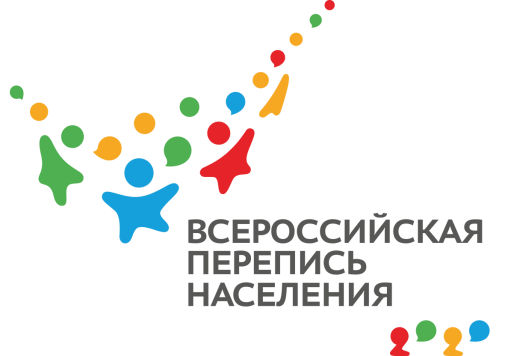 ОБ-83-10/         -ДР от 03.02.2021г.ВПН-2020: ТРАДИЦИОННАЯ ПЕРЕПИСЬ И ЦИФРОВЫЕ ТЕХНОЛОГИИВсероссийская перепись по-прежнему поддерживает традиционный формат сбора информации с жителей страны — общение с переписчиком. Но сопровождающие процесс нововведения расширят способы участия и позволят заполнить анкеты дистанционно. Предстоящая перепись населения впервые пройдет с использованием цифровых технологий. Бумажные переписные листы уйдут на второй план, теперь в руках у переписчика будет электронный планшет, в который будут заноситься все данные, а затем сразу отправляться на сервера Росстата, что ускорит и сам процесс заполнения бланков, и последующую обработку полученных сведений. Кроме того, на портале «Госуслуги» каждый обладатель стандартной или подтвержденной учетной записи сможет переписаться сам и переписать даже своих близких. Это будет особенно удобно тем, кто допоздна задерживается на работе или у кого родственники временно находятся за границей или просто вдали от дома. Будет доступна и возможность переписаться на специальных переписных участках, в том числе в помещениях многофункциональных центров оказания государственных и муниципальных услуг «Мои документы». Там будет ждать переписчик, который так же занесет ответы респондента в планшет.В 2018 году жители республики уже участвовали в пробной электронной переписи, и по ее итогам 0,07% крымчан заполнили переписные анкеты по интернету.Напоминаем, что в Республике Крым перепись в составе России пройдет уже во второй раз. Переписчики с электронными планшетами обойдут квартиры и дома и опросят жителей, не принявших участие в интернет-переписи. Тем, кто уже переписался на портале, достаточно будет показать код подтверждения. Узнать переписчика просто: он будет иметь специальную экипировку и удостоверение, действительное при предъявлении паспорта. Ссылка на источник информации обязательна.Руководитель                                                                                          О.И. Балдина